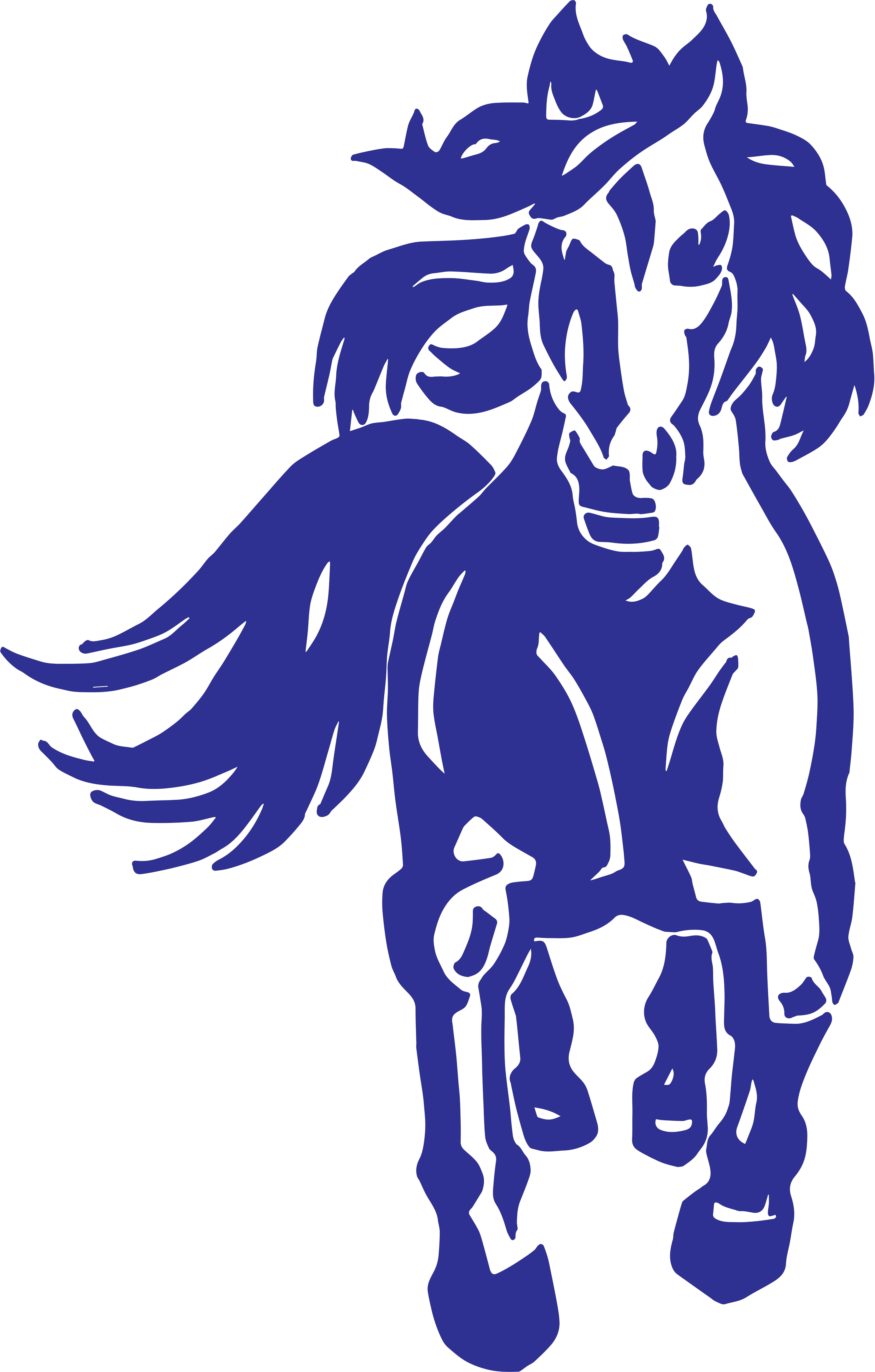 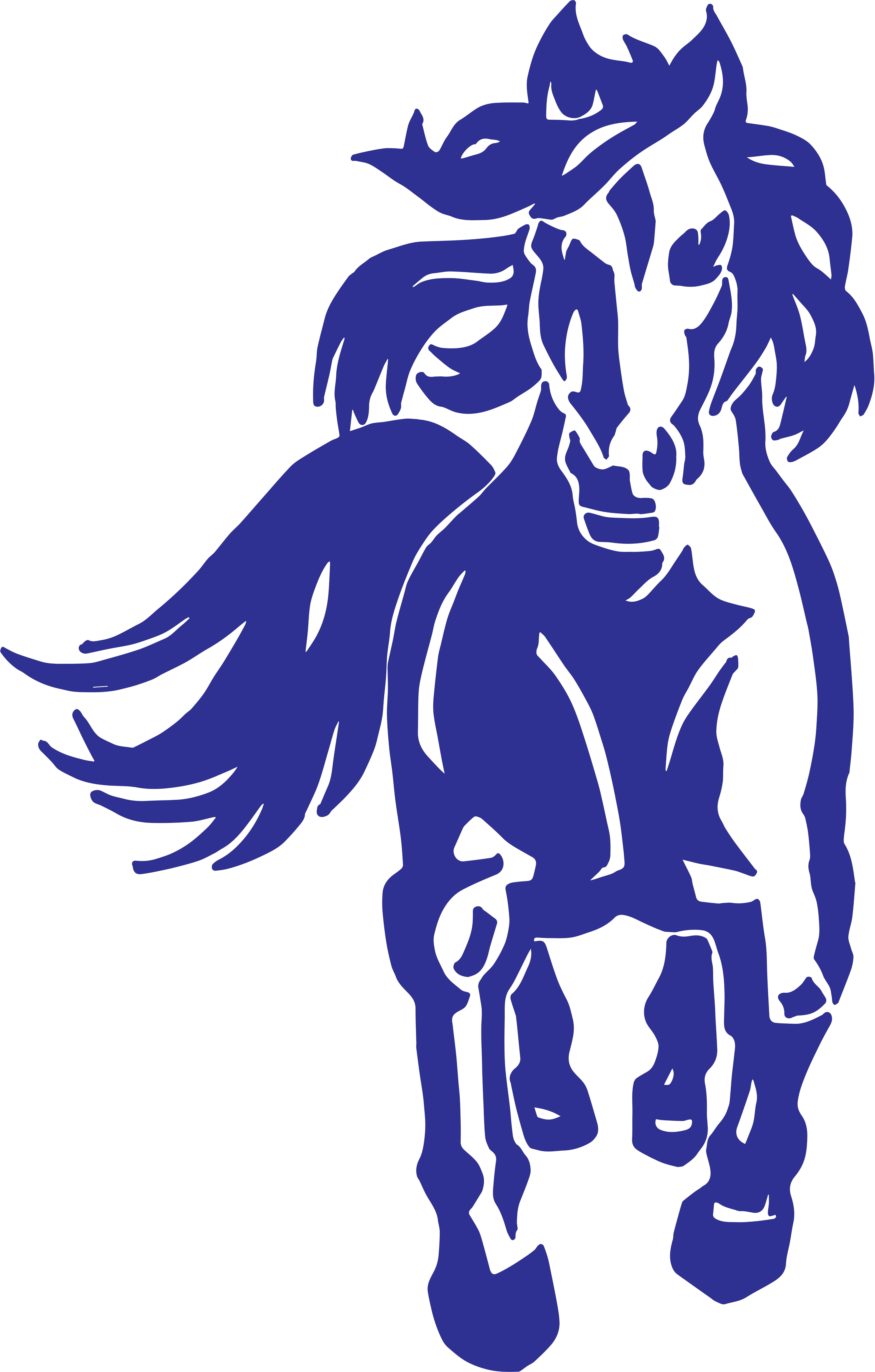 Activity DescriptionTeacher/AdvisorSports, activities, and events that change by the season. Please see the KP website for details.